Society of Forensic Toxicologists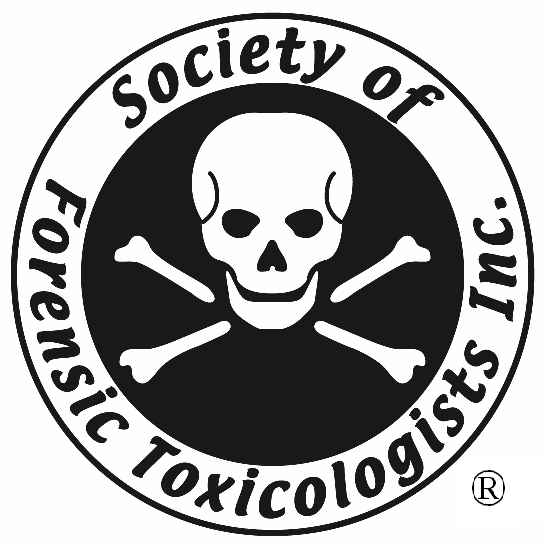 Ethics Complaint FormThe Society of Forensic Toxicologists (SOFT) investigates ethical complaints against its members in accordance with the Bylaws and the SOFT Ethics Procedures. Complaints will be considered by the Ethics Committee when conduct is alleged which violates the Code of Ethics. In accordance with the Bylaws, an ethics complaint regarding a member of SOFT must be submitted in writing to the SOFT President. The SOFT Ethics Complaint Form shall be used to submit a complaint. A complainant shall specify how the SOFT Code of Ethics was violated and provide supporting documents.Please complete this form and return to:Society of Forensic Toxicologists, Inc.1955 W. Baseline Rd. Suite 113-442Mesa, AZ  85202Phone 480-839-9106Website: www.soft-tox.orgEmail: info@soft-tox.orgPerson Completing This Form (Complainant)Provide your contact information below.Name:										Address:									City:										State:						Zip Code:			Telephone:									Email:										Subject Of Complaint (Respondent)Provide the name of the SOFT member who is the subject of this complaint.Name:										Affiliation (if known):								
Violation of the SOFT Code of EthicsSpecify below how the alleged conduct violates the SOFT Code of ethics. Check all that apply.Description of ComplaintProvide a brief description of the alleged actions that are the subject of the complaint. Additional material can be attached (see below). AttachmentsPlease list and attach documents that substantiate the alleged actions that are the subject of the complaint. Where applicable, complaints should be accompanied by legible copies of documents related to the complaint, for example court transcripts. If court transcripts are provided, the complaint should reference specific page and/or line numbers. The complaint must provide sufficient detail for the SOFT Ethics Committee to evaluate the merit of the complaint. Documents will NOT be returned. List of attachments:Your Signature and VerificationBy signing below, I certify that the information provided in this complaint is true. I also certify that the documents or attachments herein are true and correct copies, to the best of my knowledge. Name:									Signature:								□Perform professional activities with honesty, integrity and objectivity.□Refrain from knowingly misrepresenting professional qualifications including, but not limited to: education, training, experience, certification, area of expertise, and professional memberships.□Hold in confidence and refrain from misuse of information obtained or received in the course of professional activities.□Provide expert advice and opinions within the limits of individual competence and generally accepted scientific principles.□Render testimony in a truthful manner without bias or misrepresentation.□Refrain from exercising professional or personal conduct adverse to the best interests and objectives of the Society.